Запросы:профильная труба 200х200х8вес профильной трубы 200х200х8труба 200х200х8 ценатруба 200х200х8 купитьМатериал для страницы: http://steel-ex.ru/truby/truba-profilnaya-200kh200/truba-200kh200kh8/Труба 200х200х8Являясь участником рынка сбыта металлопродукции, «Сталь-эксперт» полностью соответствует современным стандартам успешных компаний. Мы поддерживаем контакты с надёжными поставщиками, которые за время своей работы подтвердили качество своих поставок, долгое партнерство позволило нам разработать собственную группу скидок для клиентов. В наш ассортимент входит труба квадратная 200x200x8, купить которую можно на нашем веб-сайте.Профильная труба 200x200x8, то есть демонстрирующая в разрезе квадратное сечение, благодаря толщине стенок изделия тяжело подвергается внешнему деформированию и, поэтому, активно используется в строительных и конструкторских видах деятельности. Труба 200x200x8, цена на которую назначена от 2 055.38 рублей и считается значительно ниже рыночной, изготавливается по государственному стандарту 8639-82, при этом за основу взята ст 1-3пс и 09Г2С. Вес профильной трубы 200х200х8, который изделие получило в ходе производства, равен 47,37 кг на метр.Компания «Сталь-эксперт» помимо главенствующей своей деятельности занимается предоставлением различных, направленных на работу с металлоизделиями, дополнительных услуг, таких как:доставка заказа лично покупателю средствами транспортного парка компании;разгрузка, погрузка продуктов металлопроката;обработка металла: оцинкование, резка, гибка, сварка.Компания «Сталь-эксперт» готова заслужить Ваше уважение и приступить к выгодному сотрудничеству.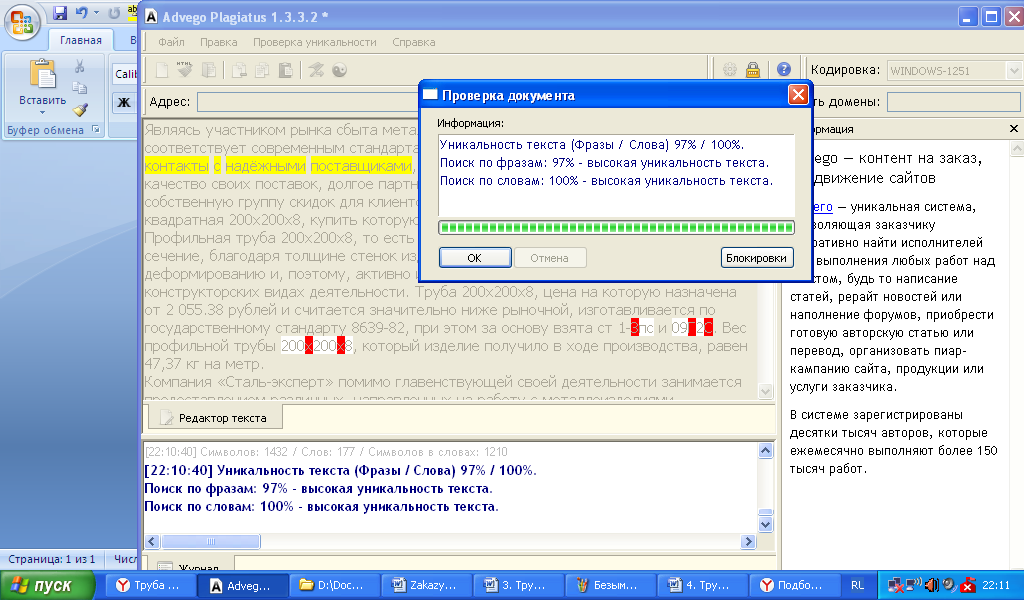 